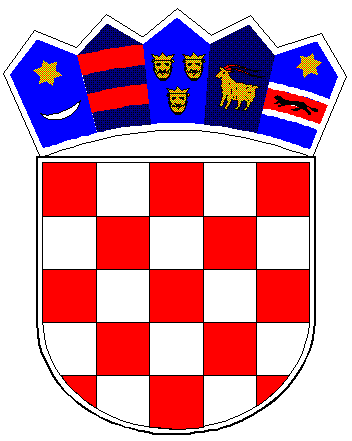 REPUBLIKA HRVATSKAVUKOVARSKO-SRIJEMSKA ŽUPANIJAOPĆINA TOMPOJEVCIOPĆINSKI NAČELNIKKLASA: 310-02/21-01/1URBROJ:2196/07-03-21-3Tompojevci, 13.05.2021. godineO B A V I J E S TObavještavaju se mještani naselja TOMPOJEVCI da će u Srijedu 19.05.2021. godine doći do prekida isporuke električne energije u vremenu od 9,00 do 14,00 sati zbog radova na mreži. Općinski načelnik                     Zdravko ZvonarićREPUBLIKA HRVATSKAVUKOVARSKO-SRIJEMSKA ŽUPANIJAOPĆINA TOMPOJEVCIOPĆINSKI NAČELNIKKLASA: 310-02/21-01/1URBROJ:2196/07-03-21-2Tompojevci, 13.05.2021. godineO B A V I J E S TObavještavaju se mještani naselja MIKLUŠEVCI da će u Utorak 18.05.2021. godine doći do prekida isporuke električne energije u vremenu od 9,00 do 14,00 sati zbog radova na mreži. Općinski načelnik                     Zdravko Zvonarić